 Case study Title of Case studyEtno art PavlovićKeywords (meta tag)Etno, art, artistic craftProvided byREDASPLanguageENGLISHCase studyCase studyBy painting old restored furniture, decorating and painting Etno spaces of various purposes.I tirelessly try to ensure that all my souvenirs and items are original, studded with unique ideas, based on Šumadija tradition, costume, embroidery and folklore.Also details from everyday life in Šumadija.In my small manufacturing workshop, where everything is created with a brush in a way known only to me.With love, attention, will and desire, I try, and I succeed, to bring a touch of originality and originality into every traditional item of Šumadija and to adapt it to today's.Guided by the thought that "THE PRIORITY IS TO BE WHAT YOU ARE" was confirmed by the society in which I live and work.I don't measure my love for my work by money, but by the sighs and smiles of the people who infuse me with faith and hope in what I create every day!By painting old restored furniture, decorating and painting Etno spaces of various purposes.I tirelessly try to ensure that all my souvenirs and items are original, studded with unique ideas, based on Šumadija tradition, costume, embroidery and folklore.Also details from everyday life in Šumadija.In my small manufacturing workshop, where everything is created with a brush in a way known only to me.With love, attention, will and desire, I try, and I succeed, to bring a touch of originality and originality into every traditional item of Šumadija and to adapt it to today's.Guided by the thought that "THE PRIORITY IS TO BE WHAT YOU ARE" was confirmed by the society in which I live and work.I don't measure my love for my work by money, but by the sighs and smiles of the people who infuse me with faith and hope in what I create every day!Reference Link (if any)https://etnoart.rs/www.facebook.com/u.t.etnoart.dacaInstagram: danijela_etnoart_pavlovic79Type of materialCase study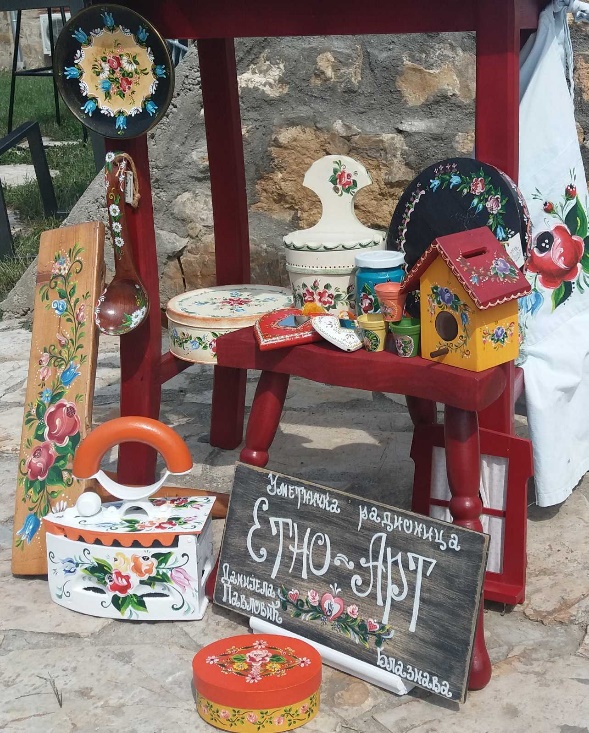 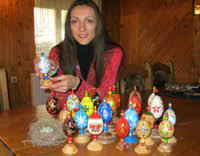 